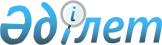 Қазақстан Республикасы Үкiметiнiң 1995 жылғы 19 желтоқсандағы N 1807 қаулысына өзгерту енгiзу туралы
					
			Күшін жойған
			
			
		
					Қазақстан Республикасы Үкiметiнiң Қаулысы 1996 жылғы 5 ақпан N 147. Күшi жойылды - ҚРҮ-нiң 1996.12.18. N 1547 қаулысымен. ~P961547

      Қазақстан Республикасының Үкiметi қаулы етедi: 

      "Қазақстан Республикасы Экономика Министрлiгiнiң мәселелерi" туралы Қазақстан Республикасы Үкiметiнiң 1995 жылғы 19 желтоқсандағы N 1807 қаулысына мынадай өзгерту енгiзiлсiн: 

      4-тармақтағы "5" саны "8" санымен алмастырылсын. 

 

     Қазақстан Республикасының       Премьер-Министрi
					© 2012. Қазақстан Республикасы Әділет министрлігінің «Қазақстан Республикасының Заңнама және құқықтық ақпарат институты» ШЖҚ РМК
				